Publicado en Madrid el 08/07/2020 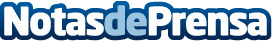 "Las empresas pueden predecir el futuro proyectando tendencias pasadas"Tomás Pueyo, el autor de "El martillo y la danza", participó en un encuentro virtual de la Cátedra de Industria Conectada – Comillas ICAI sobre la innovación abierta como respuesta a los retos que plantea la COVID-19 para las empresasDatos de contacto:Mercedes S.911736954Nota de prensa publicada en: https://www.notasdeprensa.es/las-empresas-pueden-predecir-el-futuro Categorias: Inteligencia Artificial y Robótica Seguros Otras Industrias http://www.notasdeprensa.es